Tekst do przesłania studentom (oczywiście można go edytować / skrócić): „Cześć!Razem z Natalią Torz chcielibyśmy zaprosić was na kolejną edycję akcji Fundacji DKMS-u „HELPERS’ GONNA HELP”, która będzie polegała na zapisywaniu osób chętnych do bazy Potencjalnych Dawców Szpiku na naszym Uniwersytecie Zielonogórskim! Co dostanę, jeżeli się zgłoszę?Po pierwsze satysfakcję, że pośrednio ratujemy życie ludziom, których dotknął ogromne nieszczęście i zachorowali na nowotwór krwi. Poza tym DKMS może wam przyznać zaświadczenie o pracy wolontariackiej, a p.o. Dziekan Wydziału Artystycznego, dr hab. Katarzyna Kwiecień-Długosz, prof. UZ, zgodziła się wystawić zwolnienie dziekańskie dla wolontariuszy (przypominamy tylko, że takie zajęcia należy odrobić lub uzgodnić to wcześniej z danym prowadzącym zajęcia)! Kiedy i gdzie? Kiedy?
Akcja będzie się odbywać codziennie od 17 (poniedziałek) do 23 kwietnia (niedziela) w godzinach od 10:00 do 16:00. Nie musicie być obecni w każdej godzinie akcji – wystarczy, że uda wam się przyjść chociaż na wybrane 2 godziny, a postaramy się zapewnić wam zaświadczenie!Gdzie? 
Kampus A (Budynek A-2, a konkretnie łącznik pomiędzy A-2 i A-10) oraz Kampus B (Budynek A-16).Co będę musiał_ zrobić?Wolontariusz będzie musiał tylko przeprowadzić potencjalną osobę zainteresowaną dołączeniem do Bazy Dawców Szpiku przez proces rejestracji, co będzie polegało na zebraniu krótkiego wywiadu medycznego, wypełnieniu formularza rejestracyjnego i pobraniu wymazu do badania. Sam proces jest bardzo prosty i nie jest wymagane wcześniejsze doświadczenie w tej kwestii, ponieważ każdy wolontariusz otrzyma od nas wszystkie wymagane instrukcje oraz przeszkolenie. Wystarczy więc tylko chęć pomocy osobom chorym na nowotwory krwi! Zgłosić się można poprzez formularz zgłoszeniowy: https://forms.gle/uAF2jxzKh1tj9xsr7 bądź pisząc bezpośrednio do mnie lub do Natalii na maila: luszczkikacper@gmail.com lub nataliatorz1@gmail.com Pozdrawiamy!Kacper Łuszczki i Natalia Torz” Link do dysku Google z ulotkami DKMS-u: https://drive.google.com/drive/folders/17XX5NdDtX_cBuNqZS4phGVWZgPeE-5sc?usp=sharing Pełny adres formularza zgłoszeniowego: https://docs.google.com/forms/d/e/1FAIpQLSctbdkxR_AimUT1gVUnjg82iSjc8U-C5RQbdgxK9p5fzIf5jw/viewform?usp=sf_link Przykładowa grafika z folderu: 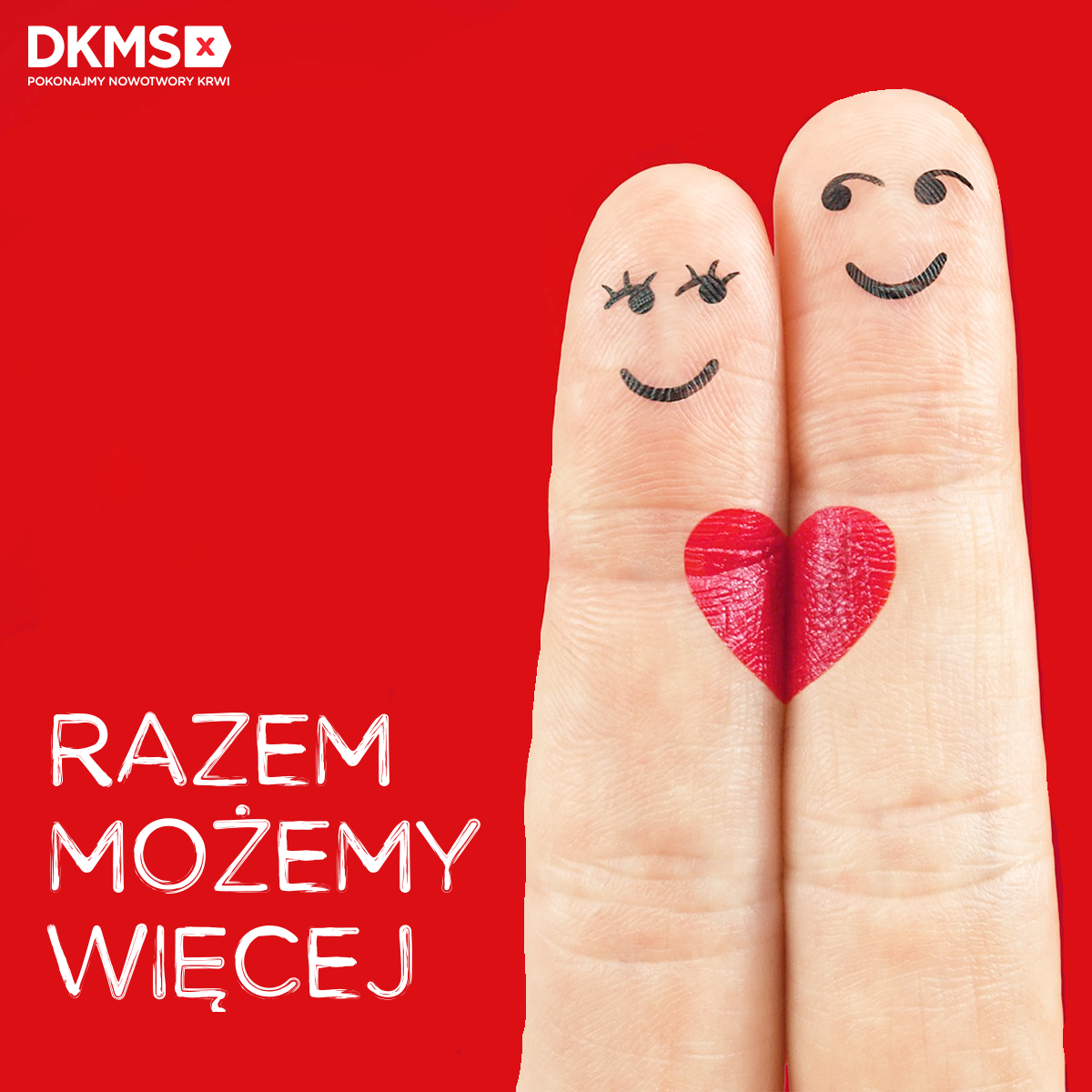 